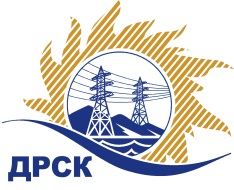 Акционерное общество«Дальневосточная распределительная сетевая  компания»(АО «ДРСК»)Организатор (Заказчик) – АО «Дальневосточная распределительная сетевая компания» (далее – АО «ДРСК») (Почтовый адрес: 675000, Амурская обл., г. Благовещенск, ул. Шевченко, 28, тел. 8 (4162) 397-242). Открытый электронный запрос предложений (b2b-energo.ru) № 631649 «Расчистка просеки Алданский РЭС» для нужд филиала АО «ДРСК» «Южно-Якусткие электрические сети».Извещение опубликовано на сайте в информационно-телекоммуникационной сети «Интернет» www.zakupki.gov.ru (далее — «официальный сайт») от 30.03.2016 под № 31603487627. Внесены следующие изменения в Извещение о закупке и Документацию о закупке:Пункт 10 Извещения читать в следующей редакции: Срок предоставления Документации о закупке: с «30» марта 2016 года   по «14» апреля 2016 года.Пункт 13 Извещения читать в следующей редакции: Сведения о начале, дате и времени окончания приема заявок, месте и порядке их представления Участниками: дата начала подачи заявок на участие в закупке: «30» марта 2016 года.   Дата окончания подачи заявок на участие в закупке: 10:00 часов местного (Благовещенского) времени (04:00 часа Московского времени) «14» апреля 2016 года.Пункт 15 Извещения читать в следующей редакции: Дата, время и место вскрытия конвертов с заявками на участие в закупке: 10:00 часов местного (Благовещенского) времени (04:00 часа Московского времени) «15» апреля 2016 года.Пункт 4.2.17 Документации читать в следующей редакции: Срок окончания приема заявок на участие в закупке 10:00 часов местного (Благовещенского) времени (04:00 часа Московского времени) «14» апреля 2016 года.Пункт 4.2.18 Документации читать в следующей редакции: 10:00 часов местного (Благовещенского) времени (04:00 часа Московского времени) «15» апреля2016 года.Председатель Закупочной комиссии 2 уровня                                                           В.А.ЮхимукЧувашова О.В.(416-2) 397-242okzt1@drsk.ruУВЕДОМЛЕНИЕ О ВНЕСЕНИИ ИЗМЕНЕНИЙ В ИЗВЕЩЕНИЕ И ДОКУМЕНТАЦИЮ (закупка 1078 раздел 1.1)№ 427/УР«11» апреля 2016